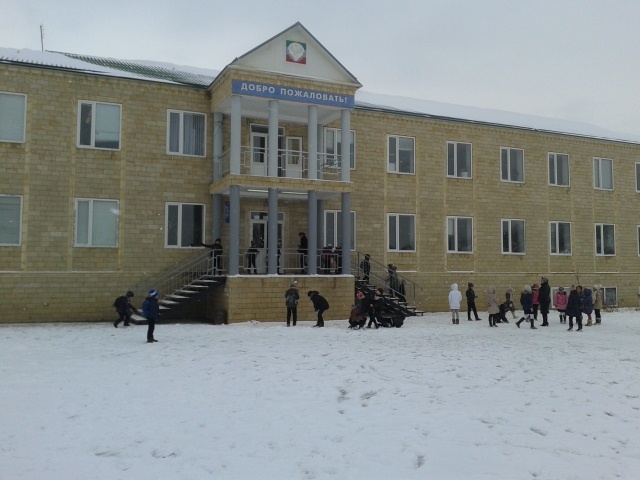               Социальный педагог:   Камалова Минажат Керимовна.